City of Sandwich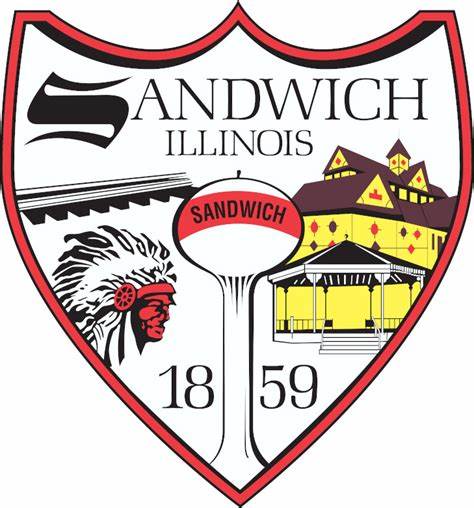 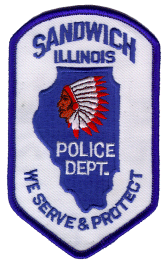 Board of Police and Fire CommissionMarch 2nd, 2024 9:00AMCall to orderRoll CallPublic CommentCorrespondenceOpen BusinessEstablishing an Eligibility List New BusinessNew Candidate InterviewsExecutive Session 5/ILCS 120/2 (c ) (1) for the appointment, employment,   compensation, discipline, performance, or dismissal of specific employees. Adjournment 